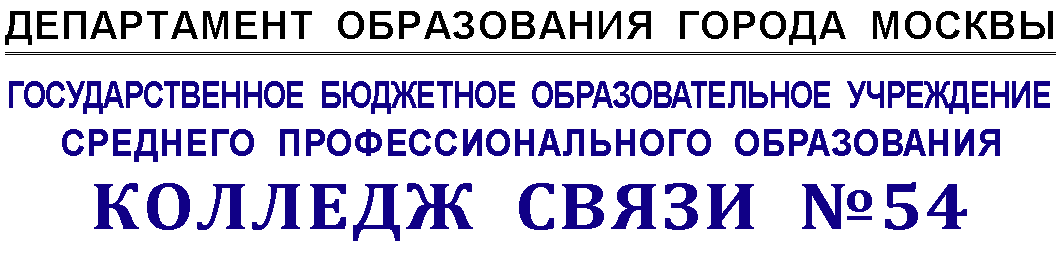 МЕТОДИЧЕСКИЙ ПАСПОРТПреподавателя Заколодкиной Ирины Владимировны                                         (фамилия, имя отчество)ВведениеМетодический паспорт преподавателя/мастера предназначен для мониторинга индивидуальной педагогической деятельности. Методический паспорт заполняется и пополняется информацией преподавателем/мастером, а контроль за своевременным заполнением возлагается на председателя цикловой комиссии/заведующим отделением. За достоверность информации, указанной в паспорте, отвечает непосредственно сам преподаватель/мастер. Хранится паспорт в методическом кабинете  и на личной электронной страничке преподавателя/мастера. Досье преподавателя кроме методического паспорта, должно содержать: анализы уроков (и выписка из протокола) отчет о работе преподавателя за год,отчет о стажировке. Вводится в действие паспорт с сентября 2012 года, пополняется информацией ежегодно, далее происходит замена листов, где информация считается устаревшей. Проверяется паспорт на наличие данных  перед смотром цикловых комиссий. Аккуратное и своевременное ведение записей в паспорте является обязательным для каждого преподавателя/мастера.После увольнения  преподавателя, методический паспорт хранится в методическом  кабинете в течение 1 года.1. ОБЩИЕ СВЕДЕНИЯ(раздел содержит информацию о преподавателе/мастера  для оформления документов по месту требования. При заполнении данного раздела необходимо воспользоваться информацией отдела кадров колледжа).Фамилия, имя, отчество Заколодкина Ирина ВладимировнаСведения об образовании: какое образовательное учреждение закончил Московский городской педагогический университеткогда (указать год окончания) 2013специальность «Иностранный язык (английский)» с дополнительной специальностью «Иностранный язык (немецкий)»квалификация учитель английского и немецкого языков Наличие педагогического образованияМосковский городской педагогический университет, 2013 год ____________________________________________________________________какое образовательное учреждение, когдаНаличие наград, почетных  званий, ученой степени, почетных грамот Департамента образования, Министерств _________________________________________________________________________________________________________________________________________________________________________________________________________________________________________________________________________________________________________________________________________________________________________________________________________________________________________________(год, № приказа)Должность:  преподаватель иностранного языка (английский), сентябрь 2013 ____________________________________________________________________  указать дату назначения на данную должностьС какого года работает в колледже с сентября 2013 годаПреподаваемые дисциплины, профессиональные модули / виды практик: Другие дополнительные сведения2. СВЕДЕНИЯ  О ПОВЫШЕНИИ КВАЛИФИКАЦИИ, ПОДГОТОВКЕ И ПЕРЕПОДГОТОВКЕ(в данном  разделе отображается информация о повышении квалификации и стажировках преподавателя за  последние пять лет с указанием даты последней аттестации. Вносится название учреждения, в котором проходили курсы, фиксируются данные из документа, подтверждающего прохождение повышение квалификации).Квалификационная категория (разряд)     8 разрядДата последней аттестации: _____________________Прохождение курсов повышения квалификации и стажировок3. участие преподавателя в городских, всероссийских И МЕЖДУНАРОДНЫХ мероприятиях 4.Организация и проведение общеколледжных мероприятий(такие как день открытых дверей, посвящение в студенты, форумы, день учителя, День Победы и др. мероприятия, проводимые в колледже)6. Открытые уроки, проведенные преподавателем(раздел отражает ежегодные данные об открытых уроках и уроках на производстве, проведенных преподавателем на протяжении пяти лет).7. ПЕРЕЧЕНЬ ПУБЛИКАЦИЙ,  ПЕЧАТНЫХ ИЗДАНИЙ(статьи в специализированных журналах, газетах, интернет – сообществах и другие публикации)8. Разработка учебно-программной документации,  дидактических и методических материалов (перечень, рабочих программ, выполненных и разработанных преподавателем, рабочих тетрадей, УМК, сценариев и положений).20142015Стаж работы в колледже (на 1сентября): 1Общий трудовой стаж2,5Педагогический стаж1Стаж по специальности  12012-2013 уч.год2013-2014 уч.год2014-2015 уч.год2015-2016 уч.годИностранный языкГод(такие,  как заведование центром, отделением, кабинетом, лабораторией, председательство в цикловой комиссии, кураторство  и др.)2013-2014 Заведование кабинетом № 28 (ОП № 7)№ п/пгодСроки прохожденияНаименование образовательного учреждения (подразделения) дополнительного профессионального образованияНаименование проблемы, темы, программы дополнительного профессионального образованияДлительность (количество часов)1.Выдан _____________ №___________ серия ___________ от __________________         подтверждающий документ                                                                               указать дату выдачиВыдан _____________ №___________ серия ___________ от __________________         подтверждающий документ                                                                               указать дату выдачиВыдан _____________ №___________ серия ___________ от __________________         подтверждающий документ                                                                               указать дату выдачиВыдан _____________ №___________ серия ___________ от __________________         подтверждающий документ                                                                               указать дату выдачиВыдан _____________ №___________ серия ___________ от __________________         подтверждающий документ                                                                               указать дату выдачиВыдан _____________ №___________ серия ___________ от __________________         подтверждающий документ                                                                               указать дату выдачи2.Выдан _____________ №___________ серия ___________ от __________________         подтверждающий документ                                                                               указать дату выдачиВыдан _____________ №___________ серия ___________ от __________________         подтверждающий документ                                                                               указать дату выдачиВыдан _____________ №___________ серия ___________ от __________________         подтверждающий документ                                                                               указать дату выдачиВыдан _____________ №___________ серия ___________ от __________________         подтверждающий документ                                                                               указать дату выдачиВыдан _____________ №___________ серия ___________ от __________________         подтверждающий документ                                                                               указать дату выдачиВыдан _____________ №___________ серия ___________ от __________________         подтверждающий документ                                                                               указать дату выдачи3.Выдан _____________ №___________ серия ___________ от __________________         подтверждающий документ                                                                               указать дату выдачиВыдан _____________ №___________ серия ___________ от __________________         подтверждающий документ                                                                               указать дату выдачиВыдан _____________ №___________ серия ___________ от __________________         подтверждающий документ                                                                               указать дату выдачиВыдан _____________ №___________ серия ___________ от __________________         подтверждающий документ                                                                               указать дату выдачиВыдан _____________ №___________ серия ___________ от __________________         подтверждающий документ                                                                               указать дату выдачиВыдан _____________ №___________ серия ___________ от __________________         подтверждающий документ                                                                               указать дату выдачи4.Выдан _____________ №___________ серия ___________ от __________________         подтверждающий документ                                                                               указать дату выдачиВыдан _____________ №___________ серия ___________ от __________________         подтверждающий документ                                                                               указать дату выдачиВыдан _____________ №___________ серия ___________ от __________________         подтверждающий документ                                                                               указать дату выдачиВыдан _____________ №___________ серия ___________ от __________________         подтверждающий документ                                                                               указать дату выдачиВыдан _____________ №___________ серия ___________ от __________________         подтверждающий документ                                                                               указать дату выдачиВыдан _____________ №___________ серия ___________ от __________________         подтверждающий документ                                                                               указать дату выдачи5.Выдан _____________ №___________ серия ___________ от __________________         подтверждающий документ                                                                               указать дату выдачиВыдан _____________ №___________ серия ___________ от __________________         подтверждающий документ                                                                               указать дату выдачиВыдан _____________ №___________ серия ___________ от __________________         подтверждающий документ                                                                               указать дату выдачиВыдан _____________ №___________ серия ___________ от __________________         подтверждающий документ                                                                               указать дату выдачиВыдан _____________ №___________ серия ___________ от __________________         подтверждающий документ                                                                               указать дату выдачиВыдан _____________ №___________ серия ___________ от __________________         подтверждающий документ                                                                               указать дату выдачи6.Выдан _____________ №___________ серия ___________ от __________________         подтверждающий документ                                                                               указать дату выдачиВыдан _____________ №___________ серия ___________ от __________________         подтверждающий документ                                                                               указать дату выдачиВыдан _____________ №___________ серия ___________ от __________________         подтверждающий документ                                                                               указать дату выдачиВыдан _____________ №___________ серия ___________ от __________________         подтверждающий документ                                                                               указать дату выдачиВыдан _____________ №___________ серия ___________ от __________________         подтверждающий документ                                                                               указать дату выдачиВыдан _____________ №___________ серия ___________ от __________________         подтверждающий документ                                                                               указать дату выдачи№ п/пДатаНазвание мероприятияТема работыМесто проведенияРезультаты1.18.11.13Международный семинар «Учебно-методическое обеспечение профессиональных образовательных организаций: возможности и перспективы»ГБОУ УМЦ ПО ДОгМсертификат2.13.04.14Всероссийский педагогический марафон учебных предметов, день учителя английского языка;тема: 1.цифровые технологии на уроке английского языка: эффективное внедрение современных методов презентации материала и использование планшетных компьютеров учениками 2.репродуктивные и продуктивные задания в формировании лексико-грамматических навыков владения английским языком; 3.individual approach in teaching, activating secondary learnersМосковский педагогический государственный университетсертификат№ п/пДатаНазвание мероприятияТема работыМесто проведенияИтоги 1.Февраль 2014Неделя английского языка в колледже: 1. Конкурс стенгазет2. Олимпиада по английскому языку3. История церемонии английского чаепитияГБОУ СПО Колледж Связи № 54, (ОП № 8,7)Грамоты и благодарности учащимся 5. Сведения об участии студентов в семинарах, конкурсах, научно-практических конференциях (руководство научно-исследовательской работой студента, подготовка преподавателем студента к участию в конкурсе, семинаре)5. Сведения об участии студентов в семинарах, конкурсах, научно-практических конференциях (руководство научно-исследовательской работой студента, подготовка преподавателем студента к участию в конкурсе, семинаре)5. Сведения об участии студентов в семинарах, конкурсах, научно-практических конференциях (руководство научно-исследовательской работой студента, подготовка преподавателем студента к участию в конкурсе, семинаре)5. Сведения об участии студентов в семинарах, конкурсах, научно-практических конференциях (руководство научно-исследовательской работой студента, подготовка преподавателем студента к участию в конкурсе, семинаре)5. Сведения об участии студентов в семинарах, конкурсах, научно-практических конференциях (руководство научно-исследовательской работой студента, подготовка преподавателем студента к участию в конкурсе, семинаре)№ п/пДатаНазвание мероприятияТема работыМесто проведенияИтоги 1.Февраль 2014Фестиваль иностранных языков (Всё могут короли) ОП-6Благодарность за участие в мероприятие Студенты:Калашников Владимир, 1 ОТЗ 9-2Брагин Олег, 1 ОТЗ 9-22.01.10.14-09.10.14Дистанционная олимпиада по английскому языкуМеждународный проект videouroki.netСидоркин А, ССК- 11 -9, 3 место; Кузнецов И., 1 эс-11-1, 2 место3.27.10.14-31.10.14Олимпиада по английскому языку в рамках недели дисциплин ОГСЭ и ЕНГБОУ СПО КС №54, ОП-7Кузнецов Илья, Дадаев Магомед, 1 ЭС-11-1, 2 место;  Краснюков Дмитрий, 2 ЭС-11-1, 3 место№ п/пДата ДисциплинаТема Цель урокаГруппаМесто проведения1.11.02.14Английский языкMy working day (Мой рабочий день)1. Активизировать изученные лексические единицы по теме урока в устной и письменной речи, тренировать употребление вопросительных предложений в настоящем неопределенном времени 2.Уметь анализировать ситуацию, осуществлять контроль собственной деятельности, нести ответственность за результаты своей работы (ОК3) 3.Работать в команде, эффективно общаться с коллегами (ОК6)1 ИГД-9-1ОП-8№ п/пГод изданияТемаНазвание сборника, издания118.07.14Тест по английскому языку на тему «Степени сравнения прилагательных» Публикация в открытом информационном пространствеИнтернет-проект «Копилка уроков - сайт для учителей» http://ko kaurokov.ru (номер свидетельства:110207)218.07.14Контрольная работа по английскому языку, 1 курс, СПОПубликация в открытом информационном пространствеИнтернет-проект «Копилка уроков - сайт для учителей» http://kopilkaurokov.ru (номер свидетельства:110208)№ п/пГод разработкиТемаВид методической разработки1.2013-2014гг. Информация о ЕГЭ по английскому языкуМатериалы для съёмного стенда2.2013-2014 гг.Внесение корректив в действующую учебно-программную документацию в соответствии с требованиями федерального и регионального компонентов Государственного стандарта общего образования-ФГОС-3 (р.п.; ктп)Рабочие программы, КТП3.2013-2014 гг.Материалы для проведения НЕДЕЛИ АНГЛИЙСКОГО ЯЗЫКА для групп НПО 1,2 курса; СПО 1 курса.Текстовый, фото- и видеоматериал4.2013-2014 гг.Организация самостоятельной работы обучающихся по иностранному языкуМетодические рекомендации для студентов5.2013-2014 гг.Комплект практических заданий по иностранному языкуКомплект практических заданий6.2014-2015гг.Дополнительный материал по иностранному языку для групп НПО, СПО 1 курса; для групп НПО 2 курсаКроссворды7.2013-2014 гг.Контрольно-измерительные материалы по дисциплине иностранный язык для профессий:270843.04  Электромонтажник электрических сетей и электрооборудования, 230103.03  Наладчик компьютерных сетей, 190631.01 АвтомеханикКИМ8.2013-2014 г.г.КИМ для промежуточной аттестации в первом, во втором семестрах для групп НПО, СПО 1 курса; для групп НПО 2 курсаКИМ9.2013-2014 г.г. Досуг; Новости, средства массовой информации; Культурные и национальные традиции, краеведение, обычаи и праздники; Цифры, числа, математические действия; Инструкции, руководстваТехнологические карты для 40 учебных занятий102014-2015Контрольно-измерительные материалы по дисциплине Специализированный английский язык по телекоммуникациям и связи для специальности  210723 Сети связи и системы коммутацииКИМ